This week’s fairy tale was The Little Red Hen. We read several versions and compared & contrasted the characters and events in the stories. We especially liked reading the story The Little Red Hen Makes a Pizza.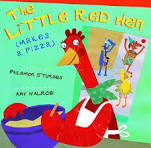 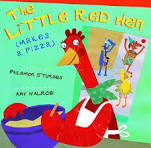 This week we learned the words all and of. We practiced making words with the –ad spelling pattern.Our Language Arts lessons have focused on how-to/procedural writing and informational writing. The spring P.A.L.S. testing window is May 9-27. Students will be assessed on letters, sounds, rhymes, words, and basic reading behaviors (pointing to text). * * * * * * * * * * * * * *In math we have been using dice to write addition math facts. By now, students should be able to look at the pattern of the dots on a die and say the number without having to count the dots. When rolling two dice we are encouraging students to say the number of dots on the first die and “count on” the remaining dots on the other die. The more children play games with dice, the better they get at adding numbers together.		+ 		   “6”       “4”				4 + 2 = 6A more advanced understanding for this dice roll is:		  +				     “3	 +  3 = 6, plus 1 more = 7”3 +  4 =3 + (3 + 1)=(3 + 3) + 1=6 + 1 = 7* * * * * * * * * * * * * *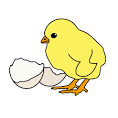 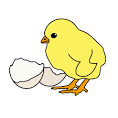 The chicks and ducklings have hatched! We were so excited to watch them peck at the shells and chirp.Green Thumb ClubPenny WarsMay 11-20Money will go toward garden and landscaping projects at school. The Jeffery Ice Cream Social is Friday, May 20th at 5:30-8:00 p.m. If you have not already, please send the money to donate toward the classroom raffle basket. The last day of school for students is Thursday, June 9th. It is a half day. Students are dismissed at 11:15 a.m. No lunches will be served the last day of school.Have a wonderful weekend!**See other side for Calendar of Events**